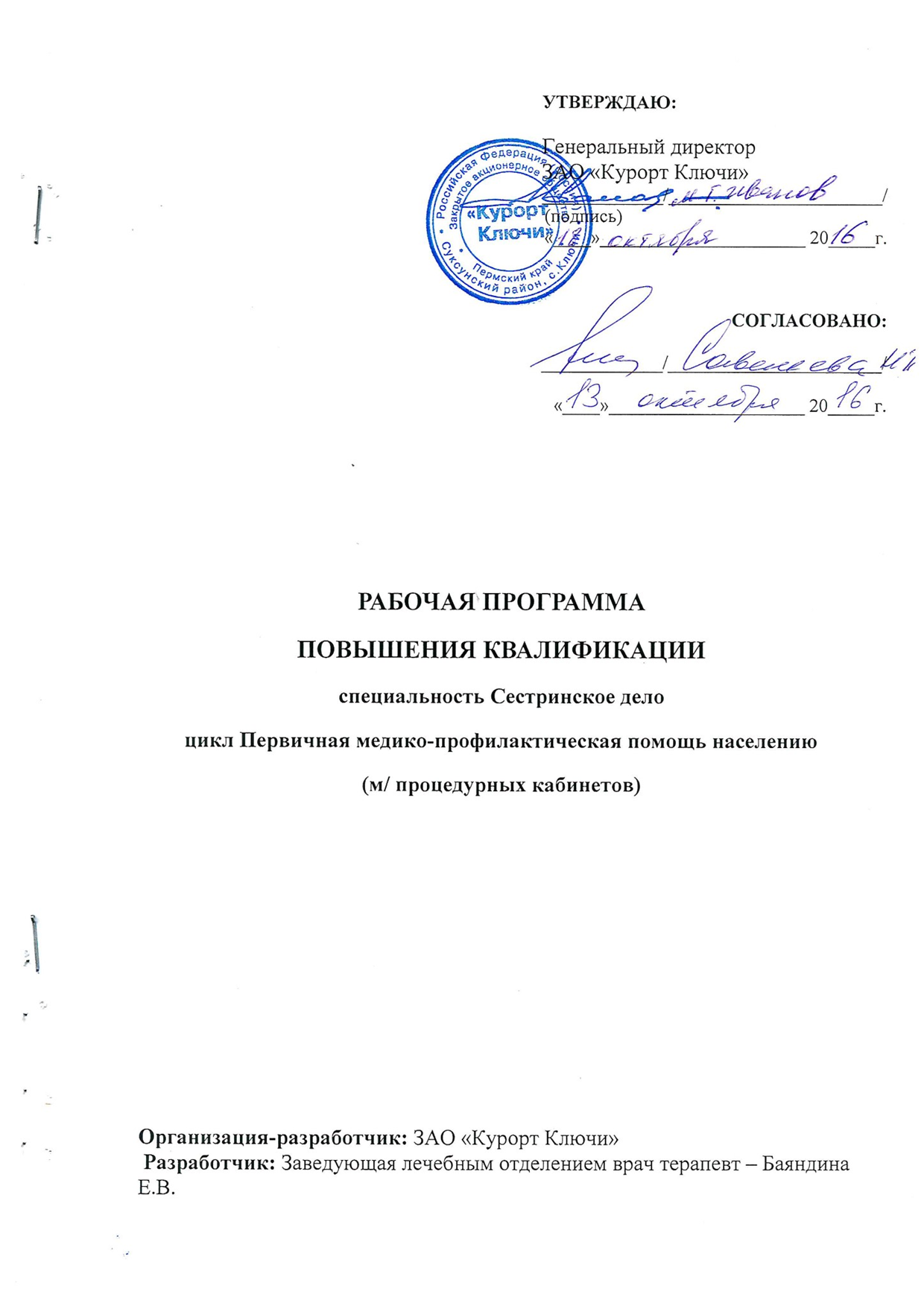 Цель реализации программы        Целью реализации программы является совершенствование общих и профессиональных компетенций, необходимых для осуществления деятельности по оказанию медико- профилактической помощи населению. Общие компетенции:  организовывать собственную деятельность, выбирать типовые методы и способы выполнения профессиональных задач, оценивать их выполнение и качество;  принимать решения в стандартных и нестандартных ситуациях и нести за них ответственность;  осуществлять поиск и использование информации, необходимой для эффективного выполнения профессиональных задач, профессионального и личностного развития;  использовать информационно-коммуникационные технологии в профессиональной деятельности;  работать в коллективе и команде, эффективно общаться с коллегами, руководством, потребителями;  самостоятельно определять задачи профессионального и личностного развития, заниматься самообразованием, осознанно планировать и осуществлять повышение квалификации;  ориентироваться в условиях смены технологий в профессиональной деятельности;  бережно относиться к историческому наследию и культурным традициям народа, уважать социальные, культурные и религиозные различия;  организовывать рабочее место с соблюдением требований охраны труда, производственной санитарии, инфекционной и противопожарной безопасности. Профессиональные компетенции:  проводить мероприятия по сохранению и укреплению здоровья населения, пациента и его окружения;  проводить санитарно-гигиеническое воспитание населения;  участвовать в проведении профилактики инфекционных и неинфекционных заболеваний;  представлять информацию в понятном для пациента виде, объяснять ему суть вмешательств;  осуществлять лечебно-диагностические вмешательства, взаимодействуя с участниками лечебного процесса;  сотрудничать с взаимодействующими организациями и службами;  применять медикаментозные средства в соответствии с правилами их использования;  соблюдать правила использования аппаратуры, оборудования и изделий медицинского назначения в ходе лечебно-диагностического процесса;  вести утвержденную медицинскую документацию;  осуществлять реабилитационные мероприятия;  оказывать паллиативную помощь;  оказывать доврачебную помощь при неотложных состояниях и травмах;  участвовать в оказании медицинской помощи при чрезвычайных ситуациях;  взаимодействовать с членами профессиональной бригады и добровольными помощниками в условиях чрезвычайных ситуаций. Требования к результатам обучения       В результате освоения программы слушатель должен приобрести следующие знания и умения, необходимые для качественного изменения компетенций, указанных в п.1.Слушатель должен знать:   законы, нормативные правовые акты Российской Федерации и ведомственные нормативные документы в сфере здравоохранения;   основы функционирования бюджетно-страховой медицины и добровольного медицинского страхования;   основы валеологии и санологии;   этиологию, клинические проявления, осложнения нозологических форм внутренних болезней, кожных, венерических и инфекционных заболеваний, принципы их современной диагностики, лечения, а также профилактики и реабилитации;   типичные проблемы пациентов и семьи при данной патологии;  особенности течения заболеваний у лиц пожилого и старческого возраста;    нормативные и правовые документы по инфекционной безопасности и инфекционному контролю;   правила санитарно-эпидемического режима в амбулаторно-поликлинических организациях и на дому;  основы медицины катастроф и принципы оказания неотложной помощи;  основы диспансеризации;   социальную значимость заболеваний;   основы медицины катастроф;   основы трудового законодательства;   правила внутреннего трудового распорядка; правила по охране труда и пожарной безопасности;   методику проведения персонального учета и сбора демографической и медико- социальной информации о прикрепленном контингенте (в том числе детском).Слушатель должен уметь:   проводить мероприятия по сохранению и укреплению здоровья населения, пациента и его окружения;   проводить первичную и вторичную профилактику социально значимых заболеваний;   проводить санитарно-гигиеническое просвещение населения;   осуществлять сестринский процесс у пациентов с терапевтическими (инфекционными, кожно-венерологическими) заболеваниями;  осуществлять подготовку к лабораторно-инструментальным исследованиям;  выполнять простые медицинские услуги сестринской практики, объяснять пациенту суть медицинских вмешательств;  вести наблюдение за тяжелобольными пациентами на дому;  участвовать в оказании паллиативной помощи;  осуществлять реабилитационные мероприятия;  давать рекомендации пациенту о правилах приема назначенных лекарственных препаратов;  оказывать доврачебную помощь при неотложных состояниях и травмах;  участвовать в оказании медицинской помощи при чрезвычайных ситуациях;  работать с нормативно-правовой, учетно-отчетной и медицинской документацией.Содержание программыУЧЕБНЫЙ ПЛАНпрограммы повышения квалификации«ПЕРВИЧНАЯ МЕДИКО-ПРОФИЛАКТИЧЕСКАЯ ПОМОЩЬ НАСЕЛЕНИЮ» Категория слушателей: медсестра процедурного кабинета, участковая медсестра поликлиник и цеховых врачебных участков. Практические занятия проходят на территории ЗАО «Курорт Ключи» в процедурном кабинете.Срок обучения: 1 месяц (144 часа). Форма обучения: очно-заочное УЧЕБНО-ТЕМАТИЧЕСКИЙ ПЛАНпрограммы повышения квалификации«ПЕРВИЧНАЯ МЕДИКО-ПРОФИЛАКТИЧЕСКАЯ ПОМОЩЬ НАСЕЛЕНИЮ»Учебная программаповышения квалификации«ПЕРВИЧНАЯ МЕДИКО-ПРОФИЛАКТИЧЕСКАЯ ПОМОЩЬ НАСЕЛЕНИЮ»РАЗДЕЛ 1. СИСТЕМА И ГОСУДАРСТВЕННАЯ ПОЛИТИКА РОССИЙСКОЙ ФЕДЕРАЦИИ В ОБЛАСТИ ЗДРАВООХРАНЕНИЯ (22 ЧАСА).
Тема 1.1 Приоритетные направления реформирования здравоохранения в Российской Федерации (2 часа).Основы законодательства об охране здоровья граждан. Демографические тенденции современного Российского общества. Характер заболеваемости федерального и территориального населения и ее тенденции. Социальные основы Российской семьи. Перспективы развития здравоохранения России. Концепция реформирования здравоохранения в современных условиях. Основные направления реформ в регионе. Понятие о системах здравоохранения. Страховая медицина. Виды медицинского страхования, цели, задачи. Законодательные акты, инструкции, регламентирующие переход на страховую медицину. Концепции реформирования системы медицинского страхования. Организация работы среднего медицинского персонала в условиях бюджетно-страховой медицины. Понятие о семейной медицине. Этапы внедрения врача общей практики в систему здравоохранения. Нормативные документы. Система профессиональной подготовки и переподготовки медицинских кадров в Российской Федерации. Нормативные документы, регламентирующие подготовку, переподготовку, повышение квалификации медицинских работников. Сестринские общественные объединения, ассоциации. Медицинское сотрудничество. Участие медицинских сестер.Тема 1.2 Первичная медико-санитарная помощь (ПМСП) в работе участковой медсестры (2 часа). Первичная медико-санитарная помощь (ПМСП). Роль, задачи, принципы. Направления реформирования ПМСП населению. Понятие о здоровье. Программа ВОЗ «Здоровье всем в XXI веке». Законы об охране здоровья и медицинской помощи. Роль медсестры поликлиники в реализации основных принципов ПМСП. Федеральные целевые и территориальные программы охраны здоровья населения (безопасное материнство и детство, социально- значимые болезни, ВИЧ-инфекция и др.). Роль медсестры поликлиники в реализации этих программ. Документы, регламентирующие деятельность средних медицинских работников в области сохранения и укрепления здоровья населения. Работа участковой медсестры по формированию потребности семьи в здоровом образе жизни и профилактике заболеваний: алкоголизма, наркомании, токсикомании. Основные факторы здоровья. Экологические, профессиональные, наследственные. Роль семьи в предупреждении и возникновении заболеваний. Основы валеологии и санологии. Роль санитарного просвещения в охране здоровья. Методы и средства санитарного просвещения. Образовательные профилактические программы. Федеральные целевые и территориальные программы охраны здоровья населения. Роль медсестры поликлиники в реализации этих программ. Понятие о восстановительном лечении и реабилитации, роль участковой медсестры в медицинской, социальной, профессиональной реабилитации.Тема 1.4 Научная организация труда. (НОТ) в работе медсестры поликлиники. Задачи и обязанности участковой медсестры (2 часа). Обязанности участковой медицинской сестры на амбулаторном приеме врача, организация рабочего места. Выписывание направлений на обследование, ведение учетной и отчетной документации. Ведение паспорта участка. Организация сестринского процесса за пациентами в домашних условиях: выполнение врачебных назначений, посещение тяжелобольных. Консультационная помощь членам семьи по уходу за тяжелобольными, гериатрическими больными. Проведение профилактических прививок, ведение документации. Преемственность и комплексность в работе участковой медсестры поликлиники и специализированных лечебно-профилактических учреждений (ЛПУ) и централизованных государственных станций эпиднадзора (ГСЭН). НОТ в работе медсестры поликлиники. Роль и значение диспансеризации населения, порядок организации и проведения, регламентирующие документы. Порядок выявления больных для взятия на диспансерный учет, формы и методы обследования диспансерных больных. Сроки диспансерного наблюдения. Ведение учетной и отчетной документации по диспансерному наблюдению. Основы лекарствоведения. Правила выписывания рецептов, хранение, выдача, учет лекарств. Нормативные документы. Консультация по правилам приема лекарственных средств. Хранение, выписывания рецептов. Учет использования. Документация. Льготное обеспечение медикаментами определенных групп лиц.РАЗДЕЛ 2. ОСНОВЫ СЕСТРИНСКОГО ДЕЛА. СЕСТРИНСКИЙ ПРОЦЕСС В ТЕРАПИИ (68 ЧАСОВ). Тема 2.1 Теория сестринского дела (18 часов). Тема 2.1.1 Философия сестринского дела (2 часа).Необходимости философского осмысления сестринской практики для дальнейшего прогресса в сестринском деле. Программный документ «Философия сестринского дела в России» (Голицыно, 1993 г.). Основные понятия, необходимые для определения философии сестринского дела: пациент, сестринское дело, окружающая среда и общество, здоровье. Миссия, цель и задачи сестринского дела. Сестринское дело и общество. Лечебное и сестринское дело. Сестринский персонал и пациент. Этические элементы философии сестринского дела: обязанности, ценности и добродетели.Тема 2.1.2 Теории потребностей человека (4 часа). Понятие о потребностях. Разнообразие теорий и классификаций потребностей. Иерархия потребностей по А.Маслоу, характеристика основных потребностей человека. Удовлетворение потребностей в повседневной деятельности человека. Условия и факторы, влияющие на способ и эффективность удовлетворения потребностей человека. Роль медицинской сестры в оздоровлении образа жизни пациента и его семьи. Потребность в уходе, возможные причины (болезнь, травма, возраст ). Проблемы, связанные с нарушением удовлетворения основных потребностей. Сестринская помощь в поддержании и восстановлении независимости пациента в удовлетворении его потребностей. Тема 2.1.3 Модели сестринского дела (2 часа). Концептуальные модели сестринского дела как необходимое условие профессиональной сестринской практики. Основные положения модели сестринского дела: цель, пациент, роль медицинской сестры, источник проблем, направленность действий, способы сестринских вмешательств, оценка качества и результатов ухода. Разнообразие моделей сестринского дела. Сравнительные характеристики наиболее известных моделей сестринского дела. Теории и модели, направленные на преодоление дефицита самоухода у пациента (например, В. Хендерсон, Д. Орем, Н.Роупер). Тема 2.1.4 Сестринский процесс (4 часа). Сестринский процесс: понятия и термины. История вопроса. Цель сестринского процесса. Этапы сестринского процесса, их взаимосвязь и краткое содержание каждого этапа. Первый этап: сестринское обследование. Второй этап: выявление проблем пациента. Третий этап: определение целей сестринского ухода. Четвёртый этап: планирование объёма сестринских вмешательств. Пятый этап: оценка результатов и коррекция ухода в случае необходимости.Тема 2.2 Сестринский процесс при заболеваниях органов дыхания (2 часа). Сестринский процесс при бронхитах, пневмониях. Анатомо-физиологические особенности органов дыхания. Социальное значение заболеваний органов дыхания. Факторы, способствующие развитию дыхательной патологии. Основные клинические проявления. Возможные осложнения. Сестринский процесс. Выявление основных проблем пациентов и семьи. Особенности патологии органов дыхания у пожилых. Тактика медсестры при осложнениях на амбулаторном приеме и на дому. Принципы диагностики. Принципы современного лечения, реабилитации, профилактики больных. Особенности сестринского процесса у гериатрических больных, у онкологических больных. Паллиативная помощь на дому. Диспансерное наблюдение.Тема 2.3 Сестринский процесс при туберкулезе легких (2 часа). Сестринский процесс при туберкулезе легких. Современная эпидемиология. Причины развития туберкулеза легких. Формы туберкулеза. Симптомы и проблемы пациента. Медико- социальные проблемы семьи, имеющей пациента с туберкулезом. Психологические особенности пациентов, страдающих туберкулезом. Особенности течения в пожилом и старческом возрасте. Возможные осложнения. Тактика медсестры. Принципы диагностики и лечения. Роль медсестры. Специфическая и неспецифическая профилактика. Реабилитация пациентов с туберкулезом. Роль семьи в профилактике заболевания и реабилитации. Консультативная помощь медсестры поликлиники в организации ухода за пациентами с туберкулезом в домашних условиях.Тема 2.4 Сестринский процесс при аллергических заболеваниях (2 часа). Основные учения об аллергии. Иммунная система, строение, ее функции. Причины развития иммунодефицита, влияние на состояние организма. Определение аллергии. Современная эпидемиология аллергических заболеваний. Причины, факторы риска. Клинические признаки наиболее распространенных заболеваний (крапивница, отек Квинке, лекарственные аллергии, поллинозы, бронхиальная астма). Особенности сестринского процесса при аллергических заболеваниях. Морально-психологические проблемы семьи, консультативная помощь участковой медсестры. Современные принципы диагностики и лечения нарушений иммунной системы и аллергических заболеваний. Иммунокорригирующая терапия в домашних условиях. Сестринское вмешательство при развитии неотложных состояний (крапивнице, отеке Квинке, анафилактическом шоке, при приступе бронхиальной астмы). Первичная и вторичная профилактика аллергических заболеваний, образовательные программы профилактики бронхиальной астмы. «Астма-школы». Участие медицинской сестры в организации и проведении занятий в «Астма-школе».Тема 2.5 Сестринский процесс при ревматизме, системных заболеваниях соединительной ткани (2 часа). Сестринский процесс при ревматизме, пороке сердца, системных заболеваниях (ревматоидном артрите, системной красной волчанке, склеродермии). Ревматизм, определение, этиология. Основные клинические проявления. Возможные осложнения. Особенности сестринского процесса. Проблемы пациента. Настоящие, потенциальные и приобретенные проблемы пациентов с пороками сердца. Современные принципы диагностики лечения, особенности реабилитации. Роль семьи в профилактике заболеваний и реабилитации. Организация диспансерного наблюдения.Тема 2.6 Сестринский процесс при гипертонической болезни, атеросклерозе (2 часа). Определение гипертонической болезни. Социальное и медицинское значение. Этиология, факторы риска. Современная классификация. Современные клинические проявления. Особенности течения у гериатрических больных. Возможные осложнения, тактика медсестры при гипертоническом кризе, мозговом инсульте на приеме и на дому. Особенности сестринского процесса при гипертонической болезни. Проблемы пациента. Особенности сестринского процесса у гериатрических больных. Современные принципы лечения. Роль диеты. Основные группы лекарственных препаратов, применяемых при гипертонической болезни. Профилактика в рамках ПМСП на современном этапе. Роль медсестры, семьи в профилактике данных заболеваний и реабилитации. Диспансерное наблюдение. Роль медицинской сестры поликлиники в реализации государственной программы «Профилактика гипертонической болезни». Атеросклероз. Факторы риска. Клинические формы. Особенности сестринского процесса. Проблемы, принципы лечения. Профилактика в рамках ПМСП на современном этапе.Тема 2.7 Сестринский процесс при ишемической болезни сердца (ИБС), при острой сердечной и сосудистой недостаточности. Техника снятия ЭКГ (2 часа). Ишемическая болезнь сердца (стенокардия, инфаркт миокарда). Определение. Социальное и медицинское значение. Этиология, факторы риска. Современная классификация. Клинические проявления приступа стенокардии, инфаркта миокарда. Варианты инфаркта миокарда. Особенности сестринского процесса при ИБС. Проблемы пациента. Медико-психологические проблемы в семье. Тактика медсестры при приступе стенокардии, инфаркте миокарда. Показания вызову специализированной бригады. Принципы диагностики и лечения. Роль медсестры и семьи в физической и психологической реабилитации. Меры профилактики. Диспансерное наблюдение. Сестринский процесс при острой сердечной и сосудистой недостаточности, хронической недостаточности кровообращения. Симптомы острой сердечной недостаточности. Неотложная помощь при сердечной астме и отеке легких. Причины и симптомы острой сосудистой недостаточности (обморок, коллапс, кардиогенный шок). Оказание первой помощи. Тактика медицинской сестры. Хроническая недостаточность кровообращения. Причины, классификация, клиника, лечение. Роль медсестры в профилактике осложнений.Тема 2.8 Сестринский процесс при болезнях желудка и кишечника (2 часа). Сестринский процесс при остром и хроническом гастрите, язвенной болезни желудка и 12- перстной кишки, при болезнях кишечника. Анатомо-физиологические особенности органов пищеварения. Социальное и медицинское значение. Определение. Этиология. Факторы риска. Причины. Современная классификация. Основные клинические проявления. Осложнения. Особенности сестринского процесса. Проблемы пациента. Тактика медсестры при осложнениях на приеме и на дому. Принципы диагностики. Роль медсестры в подготовке больных к лабораторным и инструментальным исследованиям. Принципы современного лечения. Особенности диетотерапии. Роль медсестры, семьи в лечении, профилактике, реабилитации больных. Особенности сестринского процесса за больными пожилого и старческого возраста, за онкологическими больными. Паллиативная помощь на дому. Диспансерное наблюдение.Тема 2.9 Сестринский процесс при заболеваниях желчного пузыря, поджелудочной железы, заболеваниях печени (2 часа). Сестринский процесс при хронических холециститах, желчекаменной болезни, хронических панкреатитах, хронических гепатитах, циррозе печени. Анатомо-физиологические особенности органов пищеварения. Социальное и медицинское значение. Определение. Этиология. Факторы риска. Причины. Современная классификация. Основные клинические проявления. Осложнения. Проблемы пациента. Тактика медсестры при осложнениях на приеме и на дому. Принципы диагностики. Роль медсестры в подготовке больных к лабораторным и инструментальным исследованиям. Принципы современного лечения. Особенности диетотерапии. Роль медсестры, семьи в лечении, профилактике, реабилитации больных. Особенности сестринского процесса за больными пожилого и старческого возраста, за онкологическими больными. Паллиативная помощь на дому. Диспансерное наблюдение.Тема 2.10 Сестринский процесс при заболеваниях почек (2 часа). Сестринский процесс при остром и хроническом пиелонефрите, гломерулонефрите. Анатомо- физиологические особенности органов почек. Социальное и медицинское значение. Определение. Этиология. Факторы риска. Причины. Современная классификация. Основные клинические проявления. Осложнения. особенности сестринского процесса. Проблемы пациента. Тактика медсестры при осложнениях на приеме и на дому. Принципы диагностики. Роль медсестры в подготовке больных к лабораторным и инструментальным исследованиям. Принципы современного лечения. Особенности диетотерапии. Роль медсестры, семьи в лечении, профилактике, реабилитации больных. Особенности сестринского процесса за больными пожилого и старческого возраста. Диспансерное наблюдение.Тема 2.11 Сестринский процесс при сахарном диабете, заболеваниях щитовидной железы (2 часа). Сестринский процесс при сахарном диабете, заболеваниях щитовидной железы. Анатомо- физиологические особенности эндокринной системы. Социальное и медицинское значение. Определение. Этиология. Факторы риска. Причины. Современная классификация. Основные клинические проявления. Осложнения. особенности сестринского процесса. Проблемы пациента. Тактика медсестры при осложнениях на приеме и на дому. Принципы диагностики. Роль медсестры в подготовке больных к лабораторным и инструментальным исследованиям. Принципы современного лечения. Особенности диетотерапии. Роль медсестры, семьи в лечении, профилактике, реабилитации больных. Особенности сестринского процесса за больными пожилого и старческого возраста. Диспансерное наблюдение. Образовательные программы по профилактике сахарного диабета. Участие медсестры в организации и проведении занятий с пациентами в «Школе для больных сахарным диабетом».Тема 2.12 Сестринский процесс при болезнях крови (2 часа). Сестринский процесс при анемиях, лейкозах, геморрагических диатезах. Анатомо- физиологические особенности системы крови. Социальное и медицинское значение. Определение. Этиология. Факторы риска. Причины. Современная классификация. Основные клинические проявления. Осложнения. особенности сестринского процесса. Проблемы пациента. Тактика медсестры при осложнениях на приеме и на дому. Принципы диагностики. Роль медсестры в подготовке больных к лабораторным и инструментальным исследованиям. Принципы современного лечения. Особенности диетотерапии. Роль медсестры, семьи в лечении, профилактике, реабилитации больных. Особенности сестринского процесса за больными пожилого и старческого возраста. Диспансерное наблюдение.Перечень практических занятийРАЗДЕЛ 3. СЕСТРИНСКИЙ ПРОЦЕСС В ХИРУРГИИ И ТРАВМАТОЛОГИИ (10 ЧАСОВ).Тема 3.1 Сестринский процесс при хирургических заболеваниях (2 часа). Сестринский процесс при синдроме "Острый живот". Определение, понятия "Острый живот". Классификация. Клинические проявления. Острый и хронический аппендицит. Клиника типично и атипично протекающего заболевания. Диагностика острого аппендицита. Особенности течения аппендицита у стариков, детей, беременных, хронического аппендицита. Непроходимость кишечника. Этиология, классификация, клиника, диагностика различных видов механической кишечной непроходимости. Особенности клиники спаечной кишечной непроходимости. Методы лечения. Острый холецистит. Этиология, клиника, диагностика острого холецистита. Методы лечения, осложнения. Ущемление грыжи. Виды ущемления, клиника, диагностика. Предоперационная подготовка. Хирургическое лечение. Послеоперационное ведение. Острый панкреатит. Этиология, классификация, клиника, диагностика, лабораторные исследования. Методы лечения. Тактика медицинской сестры, оказание неотложной помощи. Показания к хирургическому лечению. Ведение больного в послеоперационном периоде. Уход за больными. Перитонит. Причины перитонита. Классификация, клиническая картина различных форм перитонита, острые гинекологические заболевания. Маточные кровотечения. Неотложная помощь.Тема 3.2 Сестринский процесс при ранах, ожогах, кровотечениях (2 часа). Десмургия. Виды повязок и правила наложения. Раны. Классификация. Раневая инфекция. Течение раневого процесса. Виды заживления ран. Сестринский процесс. Проблемы пациента. Первая помощь и первичная хирургическая обработка ран. Лечение свежих и гнойных ран. Профилактика и лечение инъекционных осложнений. Классификация ожогов. Общие нарушения при ожогах. Проблемы пациента: постоянные, потенциальные, приобретенные. Тактика медсестры, принципы лечения. Сестринский процесс при кровотечениях. Причины кровотечений. Классификация кровотечений. Опасности и исход кровотечений. Сестринский процесс. Проблемы пациента. Остановка кровотечений, оказание помощи при наружных кровотечениях, при кровотечениях из внутренних органов, при массивных кровопотерях. Способы остановки наружных кровотечений, применяемые в условиях ЧС на I этапе лечебно- эвакуационного обеспечения. Геморрагический шок: основные механизмы, лежащие в основе его развития, клиническая картина, диагностические критерии и неотложная помощь.Перечень практических занятийРАЗДЕЛ 4. СЕСТРИНСКИЙ ПРОЦЕСС ПРИ ИНФЕКЦИОННЫХ, КОЖНЫХ, ВЕНЕРИЧЕСКИХ ЗАБОЛЕВАНИЯХ (22 ЧАСА).Тема: 4.1 Иммунопрофилактика инфекционных заболеваний (2 часа). Значение иммунопрофилактики в снижении и ликвидации инфекционных заболеваний. Иммунитет, виды. Виды вакцинных препаратов. Календарь профилактических прививок. Показания и противопоказания к вакцинации. Приказы, регламентирующие прививочную работу. Оценка годности сывороток и вакцин. «Холодовая цепь». Местные постпрививочные реакции. Общие постпрививочные реакции. Постпрививочные осложнения, профилактика. Учет и отчетность.Тема 4.2 Инфекционная безопасность и инфекционный контроль (10 часов). Тема 4.2.2 Обработка изделий медицинского назначения (2 часа). Понятие о дезинфекции, дезинсекции, дератизации, стерилизации. Виды дезинфекции. Хлорсодержащие дезинфектанты, современные средства дезинфекции. Роль медсестры поликлиники в организации дезинфекционных мероприятий в очаге различных групп инфекции. Этапы предстерилизационной очистки изделий медицинского назначения. Контроль качества предстерилизационной очистки изделий медицинского назначения. Роль медицинской сестры поликлиники. Стерилизация. Методы стерилизации. Приказы, нормативные документы, регламентирующие обработку изделий медицинского назначения.Тема 4.2.3 Профилактика вирусных гепатитов и ВИЧ-инфекции (2 часа). Этиология вирусных гепатитов. Эпидемиология вирусных гепатитов с фекально-оральным механизмом передачи (А, Е). Основные клинические проявления, клинические формы. Профилактика и противоэпидемические мероприятия в очагах гепатитов с фекально-оральным механизмом передачи. Вирусные гепатиты с парентеральной передачей (В, дельта, С). Профилактика гепатита В и других посттрансфузионных гепатитов. Контингенты, подлежащие обследованию на HBS-антиген. Возбудитель ВИЧ-инфекции. Пути передачи. Причины роста. Эпидемиология, клиника, профилактика, лечение. Правила работы с пациентами при подозрении на ВИЧ-инфекцию. Санитарно-просветительная работа. Основные регламентирующие документы, определяющие работу по профилактике ВИЧ-инфекции. Сестринский уход за больными СПИД, правила безопасности при работе с больными СПИДом. Федеральная программа по предупреждению распространения в Российской Федерации заболевания, вызванного вирусом иммунодефицита человека (ВИЧ-инфекция). Федеральный закон и другие нормативные документы.Тема 4.3 Сестринский процесс при основных кишечных инфекциях (2 часа). Особенности организации сестринского процесса при брюшном тифе и паратифах, дизентерии, пищевых токсикоинфекциях, сальмонеллезах, гельминтозах, ботулизме, бруцеллезе. Современная эпидемиология. Механизм передачи. Основные клинические проявления, клинические формы. Особенности течения в настоящее время. Возможные осложнения. Методы современной диагностики. Принципы лечения. Особенности сестринского процесса при возникновении инфекции. Противоэпидемиологические мероприятия в очаге, наблюдение за контактными. Роль медсестры, членов семьи в предупреждении возникновения и распространения инфекции в очаге. Сроки диспансерного наблюдения после инфекционного заболевания.Тема 4.4 Сестринский процесс при кровяных инфекциях, инфекциях наружных покровов, дыхательных путей (2 часа). Особенности организации сестринского процесса при кровяных инфекциях (сыпной тиф, малярия, чума, туляремия), инфекциях наружных покровов (сибирская язва, столбняк), инфекциях дыхательных путей (грипп, дифтерия, геморрагическая лихорадка с почечным синдромом). Современная эпидемиология. Механизм передачи. Основные клинические проявления, клинические формы. Особенности течения в настоящее время. Возможные осложнения. Методы современной диагностики. Принципы лечения. Особенности сестринского процесса при возникновении инфекции. Противоэпидемиологические мероприятия в очаге, наблюдение за контактными. Роль медсестры, членов семьи в предупреждении возникновения и распространения инфекции в очаге. Сроки диспансерного наблюдения после инфекционного заболевания. Специфическая профилактика. Диспансеризация.Тема 4.5 Сестринский процесс при кожных и венерических заболеваниях (6 часов). Тема 4.5.1 Сестринский процесс при кожных заболеваниях (2 часа). Особенности организации сестринского процесса при кожных заболеваниях (чесотка, педикулез, грибковые заболевания кожи). Современная эпидемиология. Источники заражения, пути передачи. Клинические проявления. Постановка сестринского диагноза. Диагностика. Современные принципы лечения. Санитарная обработка в очагах (предметов ухода, постельного белья и т.д.). Роль медсестры, членов семьи в предупреждении возникновения и распространения инфекции в очаге. Диспансеризация.Перечень практических занятийРАЗДЕЛ 5. МЕДИЦИНА КАТАСТРОФ (16 ЧАСОВ).Тема 5.1 Современные принципы медицинского обеспечения населения при чрезвычайных ситуациях и катастрофах (2 часа). Определение понятий "чрезвычайная ситуация" и "катастрофа". Медико-тактическая характеристика чрезвычайных ситуаций (ЧС) мирного и военного времени. Защита населения и территорий от ЧС природного и техногенного характера. Единая государственная система предупреждения и ликвидации последствий ЧС. Служба медицины катастроф как функциональное звено РСЧС: ее задачи и структура на федеральном, региональном и территориальном уровне. Основные принципы организации медицинского обеспечения населения при ЧС. Этапы медицинского обеспечения. Формирования экстренной медицинской помощи. Обязанности медицинских работников при чрезвычайных ситуациях в зависимости от фазы развития ЧС. Виды медицинской сортировки, характеристика сортировочных групп.Тема 5.2 Основы сердечно-легочной реанимации (2 часа).Определение понятия "терминальные состояния". Виды терминальных состояний. Определение понятия "сердечно-легочная реанимация". Показания и противопоказания к проведению реанимации. Методика сердечно-легочной реанимации. Приемы восстановления проходимости дыхательных путей, техника искусственной вентиляции легких и непрямого массажа сердца. Критерии эффективности реанимации. Продолжительность реанимации. Дальнейшая тактика по отношению к больным, перенесшим реанимацию на I этапе лечебно- эвакуационного обеспечения.Тема 5.3 Первая помощь и особенности проведения реанимационных мероприятий при экстремальных воздействиях (2 часа). Основные патологические процессы, развивающиеся в организме пострадавшего при тепловом ударе и общем охлаждении. Диагностические критерии теплового удара и общего охлаждения и неотложная помощь при них. Объем помощи пострадавшим на первом этапе лечебно-эвакуационного обеспечения. Основные патологические процессы, развивающиеся в организме пострадавших с отморожениями и ожогами. Объем помощи пострадавшим с ожогами и отморожениями на I этапе лечебно-эвакуационного обеспечения. Утопление, удушение, электротравмы: особенности в проведении спасательных и реанимационных мероприятий.Тема 5.5 Неотложная помощь при отравлениях. Особенности оказания помощи (2 часа). Определение понятия "острое отравление". Пути поступления яда в организм человека. Стадии острого отравления. Общие принципы лечения больных с острыми отравлениями. Методы активной детоксикации, применяемые на I этапе лечебно-эвакуационного обеспечения. Постсиндромная помощь при острых отравлениях. Особенности организации медицинской помощи населению пострадавшему при авариях., связанных с выбросом сильнодействующих ядовитых веществ.Перечень практических занятий4.Материально-технические условия реализации программы5.Учебно-методическое обеспечение программыРаздел 1.Система и государственная политика Российской Федерации в области здравоохранения.1. Федеральный закон Российской Федерации от 21 ноября 2011 №323-ФЗ «Об основах охраны здоровья граждан в Российской Федерации». 2. Программа развития сестринского дела в Российской Федерации на 2010 – 2020 годы. Минздрава. 3. ФЗ РФ «Об основах охраны здоровья граждан в Российской Федерации» № 323-83 от 21.11.2011. 4. Нормативные документы, регламентирующие работу ЛПО в области системы и политики здравоохранения. 5. Интернет сайт Ассоциации Медицинских сестер России http://www.medsestre.ru/ 6. Интернет сайт Министерства здравоохранения РФ http://www.rosminzdrav.ru/Раздел 2.Основы сестринского дела. Сестринский процесс в терапии.1. Мухина С.А., Тарновская И.И. Теоретические основы сестринского дела, «ГЭОТАР- Медиа»: 2013. – 368 с ил. 2. Мухина С.А., Тарновская И.И. Практическое руководство к предмету «Основы сестринского дела», «ГЭОТАР-Медиа»: 2013. – 512 с ил. 3. Перфильева Г.М. и соавт. Теория сестринского дела, «ГЭОТАР-Медиа»: 2010. – 256. 4. Кодекс Международного Совета медицинских сестер: 2006. 5. Этический кодекс медицинской сестры России СПБ: 2010. – 22. 6. Воронова Е.А., Усенко О.И., Антюшко Т.Д., Бялик М.А., Бугорская Т.Е., Сонькина А.А. Технологии сестринского ухода в паллиативной помощи (учебное пособие) // Успехи современного естествознания. – 2012. – № 8 . – С. 114-115 7. Организация профилактической деятельности амбулаторно- поликлинических учреждений на современном этапе / Под ред. А.И. Вялкова. М.: ГЭОТАР-Медиа, 2009. 8. Руководство по медицинской профилактике/ Под ред. Р.Г. Оганова– М. ГЭОТАР-Медиа, 2007. 9. Руководство по первичной медико-санитарной помощи/ Под ред. И.Н. Денисова, А.А. Баранова – М., ГЭОТАР-Медиа, 2007. 10. Руководство для средних медицинских работников/ Под ред.Ю.П., Никитина, В.М. Чернышева. – М. ГЭОТАР-Медиа, 2007. 11. Ярцева Т.Н. и др. Сестринское дело в терапии с курсом первичной медицинской помощи. Часть 1. М.: АНМИ, 2005.Раздел 3.Сестринский процесс в хирургии и травматологии.1. Стецюк В.Г. Сестринское дело в хирургии. М.: ГЭОТАР-Медиа, 2009. – с. 720. 2. Сыромятникова А.В., Брукман М.С. Руководство к практическим занятиям по хирургии. М.: Альянс. 2012. – с. 352Раздел 4Сестринский процесс при инфекционных, кожных, венерических заболевания1. Федеральный закон "О санитарно-эпидемиологическом благополучии населения" 30 марта 1999 года N 52-ФЗ (с изменениями и дополненями). 2. Санитарно-эпидемиологические правила и нормативы СанПиН 2.1.3.2630–10 «Санитарно-эпидемиологические требования к организациям, осуществляющим медицинскую деятельность». 3. Санитарно-эпидемиологические правила СП 3.1.5.2826-10 «Профилактика ВИЧ- инфекции». 4. Санитарно-эпидемиологические правила и нормативы СанПиН 2.1.7.2790-10 «Санитарно-эпидемиологические требования к обращению с медицинскими отходами». 5. Санитарно-эпидемиологические правила СП 3.1.958-99 «Профилактика вирусных гепатитов. Общие требования к эпидемиологическому надзору за вирусными гепатитами». 6. Санитарно-эпидемиологические правила СП 3.1.1.2341-08 «Профилактика вирусного гепатита В». 7. Национальная концепция профилактики инфекций, связанных с оказанием медицинской помощи (06.11.2011). 8. Абрамова И.М. «Пути оптимизации способов и средств предстерилизационной очистки, стерилизации и методов их контроля». Материалы Всероссийской научной конференции, посвященной 100-летию со дня рождения В.И.Вашкова. М., 2002. 9. Абрамова И.М. «Современные технологии стерилизации изделий медицинского назначения, включая эндоскопы». Дезинфекционное дело, №4, 2005. 10. Соколова Н.Ф. «Современные дезинфицирующие средства для профилактики внутрибольничных инфекций в ЛПУ». Сборник «Профилактическая медицина – практическому здравоохранению». Выпуск 1, часть 2. М., 2002. 11. Шандала М.Г. «Состояние и перспективы разработки новых дезинфекционных технологий». Эпидемиология и инфекционные болезни, №9, 2000.Раздел 5.Медицина катастроф.1. Безопасность жизнедеятельности и медицина катастроф. Под редакцией Киршина Н.М., М.: ACADEMA. 2005. – с. 320. 2. Богоявленский И.Ф. Оказание первой медицинской, первой реанимационной помощи на месте происшествия и в очагах чрезвычайных ситуаций. СПб.: Медиус, 2005. – с. 308. 3. Верткин А.Л. Скорая медицинская помощь. Руководство для фельдшера.М.: «ГЭОТАР- Медиа»,2007. – с. 400. 4. Котельников Г.П., Мирошниченко В.Ф. Травматология. М.: Академия, 2004. – с. 272. 5. Красильникова И.М., Моисеева Е.Г. Неотложная доврачебная медицинская помощь, учебное пособие. М.: «ГЭОТАР-Медиа», 2011. – с. 186. 6. Организация медицинской службы гражданской обороны Российской Федерации под ред. Погодина Ю.И. и Трифонова С.В. ГУП «Медицина для Вас», 2002. –с. 211. 7. Сахно И.И., Сахно В.И. Медицина катастроф (организационные вопросы) М.: ГОУ ВУНМЦ РФ, 2002. –с. 560. 8. Скорая медицинская помощь (краткое руководство) под редакцией проф. А.Г. Мирошниченко, проф. В.В. Руксина, доц. В.М. Шайтор. М.: «ГЭОТАР-Медиа»,2007. – с. 320. 9. Стандарты оказания скорой и неотложной медицинской помощи на догоспитальном этапе / Национальное научно-практическое общество скорой медицинской помощи. – 2006. 10. Стецюк В.Г. Сестринское дело в хирургии. М.: ГЭОТАР-Медиа, 2009. – с. 720. 11. Сыромятникова А.В., Брукман М.С. Руководство к практическим занятиям по хирургии. М.: Альянс. 2012. –с. 352.Профильные web-сайты Интернета:1. Министерство здравоохранения РФ (http://www.rosminzdrav.ru/). 2. Федеральная служба по надзору в сфере защиты прав потребителей и благополучия человека (http://rospotrebnadzor.ru). 3. ФГУЗ Федеральный центр гигиены и эпидемиологии Федеральной службы по надзору в сфере защиты прав потребителей и благополучия человека (http/www.fcgsen.ru) 4. Информационно-методический центр «Экспертиза» (http://www.centrekspertiza.ru/). 5. Центральный НИИ организации и информатизации здравоохранения (http://www.mednet.ru/). 6. Оценка качества освоения программыОценка качества освоения программы осуществляется аттестационной комиссией в виде итоговой аттестации (квалификационного сертификационного экзамена), состоящего из двух этапов:   1 этап – тестирование (100 тестовых заданий) на основе пятибалльной системы оценок, соответственно проценту правильных ответов:     70-79% - 3 (удовлетворительно);      80-89% - 4 (хорошо);      90-100% - 5 (отлично);    2 этап    1) профессиональная задача на основе пятибалльной системы оценок:      - оценка 5 (отлично) выставляется, если слушатель показывает знание вопроса в полном объеме, свободно владеет профессиональной терминологией, ответ логичен, способ решения задачи профессионально грамотен.     - оценка 4 (хорошо) выставляется, если слушатель показывает достаточный объем знаний, владеет профессиональной терминологией, но при ответе допускает незначительные ошибки и неточности (использует устаревшие данные, избегает использования специальной терминологии, дает неточные формулировки, не называет все признаки понятий, нарушает логику и последовательность в ответе).      - оценка 3 (удовлетворительно) выставляется, если слушатель показывает слабые знания, ответ краток, имеет место некорректное использование профессиональной терминологии, неточное понимание сущности основных категорий.      - оценка 2 (неудовлетворительно) выставляется, если слушатель показывает значительные проблемы в знаниях, допускает принципиальные ошибки в ответе, не понимает сущности процесса и/или не представляет проекта решения профессиональной задачи.    2) практическое умение - на основе пятибалльной системы оценок, в соответствии с оценочной таблицей для каждой манипуляции. Слушатель считается аттестованным, если имеет общую положительную оценку (3,4 или 5). Примечание: при выведении общей оценки преимущественное значение имеет оценка за решение профессиональной задачи№Наименование разделовВсего, час.В том числеВ том числе№Наименование разделовВсего, час.ЛекцииПрактика1Система и государственная политика Российской федерации в области здравоохранения226162Основы сестринского дела. Сестринский процесс в терапии6834343Сестринский процесс в хирургии и травматологии.10464Сестринский процесс при инфекционных, кожных, венерических заболеваниях2212105Медицина катастроф16886Итоговая аттестация (экзамен).66ИТОГО:1447074№ Наименование разделов и темВсего, часВ том числеВ том числе№ Наименование разделов и темВсего, часЛекции Практика 1Система и государственная политика Российской Федерации в области здравоохранения.226161.1Приоритетные направления реформирования здравоохранения в Российской Федерации. 22-1.2Первичная медико-санитарная помощь (ПМСП) в работе участковой медсестры22-1.3Организация работы медицинской сестры поликлиники.6-61.4Научная организация труда (НОТ) в работе медсестры поликлиники. Задачи и обязанности участковой медсестры.22-1.5Охрана здоровья женщин. Планирование семьи. Охрана здоровья детей.6-61.6Медицинская информатика. Применение компьютера в медицине.4-42Основы сестринского дела. Сестринский процесс в терапии6834342.1Теоретические основы сестринского дела181262.1.1Философия сестринского дела22-2.1.2Теории потребностей человека.44-2.1.3Модели сестринского дела.4222.1.4Сестринский процесс.8442.2Сестринский процесс при заболеваниях органов дыхания.4222.3Сестринский процесс при туберкулезе легких.22-2.4Сестринский процесс при аллергических заболеваниях.4222.5Сестринский процесс при ревматизме, системных заболеваниях соединительной ткани4222.6Сестринский процесс при гипертонической болезни, атеросклерозе.4222.7Сестринский процесс при ишемической болезни сердца (ИБС), при острой сердечной и сосудистой недостаточности. Техника снятия ЭКГ.8262.8Сестринский процесс при болезнях желудка и кишечника.6242.9Сестринский процесс при заболеваниях желчного пузыря, поджелудочной железы, заболеваниях печени.6242.10Сестринский процесс при заболеваниях почек4222.11Сестринский процесс при сахарном диабете, заболеваниях щитовидной железы.4222.12Сестринский процесс при болезнях крови.4223Сестринский процесс в хирургии и травматологии.10463.1Сестринский процесс при хирургических заболеваниях.6243.2Сестринский процесс при ранах, ожогах, кровотечениях.4224Сестринский процесс при инфекционных, кожных, венерических заболеваниях.2212104.1Иммунопрофилактика инфекционных заболеваний.22-4.2Инфекционная безопасность и инфекционный контроль.10464.2.1Санитарно-эпидемический режим ЛПУ. Профилактика внутрибольничной инфекции.6-64.2.2Обработка изделий медицинского назначения.22-4.2.3Профилактика вирусных гепатитов и ВИЧ-инфекции22-4.3Сестринский процесс при основных кишечных инфекциях.22-4.4Сестринский процесс при кровяных инфекциях, инфекциях наружных покровов, дыхательных путей.22-4.5Сестринский процесс при кожных и венерических заболеваниях.6244.5.1Сестринский процесс при кожных заболеваниях4224.5.2Сестринский процесс при венерических заболеваниях.2-25Медицина катастроф.5.1Современные принципы медицинского обеспечения населения при чрезвычайных ситуациях и катастрофах22-5.2Основы сердечно-легочной реанимации.4225.3Первая помощь и особенности проведения реанимационных мероприятий при экстремальных воздействиях22-5.4Неотложная помощь при травмах и травматическом шоке. Особенности оказания помощи.4-45.5Неотложная помощь при отравлениях. Особенности оказания помощи.22-5.6Зачет по медицине катастроф. 2 - 22-2Итоговая аттестация (экзамен)66Итого 1447074Номер темыНаименование практического занятияВсего,час1.3Организация работы медицинской сестры поликлиники. Организация амбулаторно-поликлинической помощи населению участковой медсестрой поликлиники и медсестрой цеховых врачебных участков. Проведение персонального учета прикрепленного населения или цеха. Формирование банка данных о семье и пациенте. Подготовка рабочего места для приема больных с использованием современных форм организации. Соблюдение гигиены труда и охраны труда и техники безопасности в структурных подразделениях в амбулаторно- поликлинических учреждениях. Своевременное выполнение профилактических, лечебных, диагностических мероприятий, назначенных врачом в поликлинике и на дому. Подготовка больных к лабораторным и инструментальным исследованиям. Обучение больного технике выполнения некоторых манипуляций. Организация сестринской помощи на дому. Проведение консультационной помощи пациенту, семье по вопросам соблюдения здорового образа жизни, первичной профилактики, лечебно-оздоровительным мероприятиям. Ведение учетно-отчетной документации. Анализ показателей здоровья населения на своем участке, в цехах, в целом по поликлинике.61.5Охрана здоровья женщин. Планирование семьи. Охрана здоровья детей. Принципы работы по планированию семьи в современных условиях. (знакомство с работой кабинета планирования семьи). Выявление пациентов, нуждающихся в планировании семьи. роль участковой медсестры. Вопросы предупреждения непланированной беременности у женщин, часто прибегающих к аборту, после искусственного прерывания беременности, после родов и имеющих детей до года, а также женщин, страдающих экстрагенитальной патологией, состоящих в акушерской группе «риска» в небеременном состоянии. Роль 6 участковой медсестры в профилактике экстрагенитальных заболеваний. Современная контрацепция. Классификация противозачаточных средств. Механические, внутриматочные, химические, гормональные средства и способы мужской контрацепции. Безопасный секс. Беременность, определение беременности экспресс-методом. Генетическое консультирование пар до беременности. Консультативная помощь беременной женщине в подготовке безопасного материнства. Диспансеризация беременной. Роль медсестры. Организация оздоровления детей. Работа с женщинами фертильного возраста, в антенатальном периоде по вопросам воспитания и оздоровления детей, профилактики заболевания у детей. Программа ВОЗ и ЮНЕСЕФ по охране здоровья детей. «Больница», доброжелательная к ребенку», ее цель. Организация группы поддержки. Участие участковой медсестры в группе поддержки, в оздоровлении детей различных возрастных групп.61.6Медицинская информатика.  Применение компьютера в медицине. Подготовка компьютера к работе; включение и выключение ЭВМ; работа на устройствах ввода ЭВМ (на клавиатуре); распечатка информации с ЭВМ на принтер; порядок считывания информации (программы с магнитной ленты (диска) в оперативно-запоминающее устройство ЭВМ (ОЗУ); обработка информации; работа с обучающими программами; работа с программами тестового контроля знаний, обучающими программами медицинского назначения; работа в текстовом и графическом редакторе.4Номер темыНаименование практического занятияВсего,час2.1.3Модели сестринского дела. Основные положения модели В. Хендерсон. Взаимосвязь основных потребностей человека по А. Маслоу и видов повседневной деятельности по В. Хендерсон. Потребности пациента в адекватном дыхании, питании и приёме жидкости, физиологических отправлениях, движении, сне, осуществлении мероприятий личной гигиены и смене одежды, поддержании нормальной температуры тела, безопасности, общении, труде и отдыхе. Значение для сестринского дела. Теории и модели, направленные на адаптацию пациента и членов его семьи к ситуации, связанной со здоровьем (например, К. Рой). Теории и модели, направленные на укрепление здоровья пациента и его близких (например, М.Аллен, Пендер). Применение моделей сестринского дела при анализе конкретных ситуаций в условиях стационара и на дому.22.1.4Сестринский процесс. Требования к профессиональному уходу: научность, системность, индивидуальность. Преимущества внедрения сестринского процесса в сестринское образование и сестринскую практику.42.2Сестринский процесс при заболеваниях органов дыхания. Особенности осуществления этапов сестринского процесса при заболеваниях органов дыхания. Сестринские диагнозы. Планирование ухода. Обучение вопросам ухода пациента, членов семьи. Реализация ухода, оценка качества ухода. Подготовка больных к лабораторным и инструментальным исследованиям. Рекомендации пациенту о правилах приема назначенных врачом лекарственных средств, соблюдение диеты. Возможные осложнения. Диагностика на догоспитальном этапе. Тактика медсестры при неотложных состояниях на приеме и на дому. Показания к вызову скорой медицинской помощи. Правила транспортировки. Роль медсестры в первичной медико-санитарной помощи при данной патологии. Мероприятия в очаге при туберкулезе. Обучение пациента и членов семьи вопросам первичной профилактики. Участие в диспансеризации больных при данной патологии. Заполнение учетной документации.22.4Сестринский процесс при аллергических заболеваниях. Особенности осуществления этапов сестринского процесса при заболеваниях органов дыхания и аллергических заболеваниях. Сестринские диагнозы. Планирование ухода. Обучение вопросам ухода пациента, членов семьи. Реализация ухода, оценка качества ухода. Подготовка больных к лабораторным и инструментальным исследованиям. Рекомендации пациенту о правилах приема назначенных врачом лекарственных средств, соблюдение диеты. Возможные осложнения. Диагностика на догоспитальном этапе. Тактика медсестры при неотложных состояниях на приеме и на дому. Показания к вызову скорой медицинской помощи. Правила транспортировки. Роль медсестры в первичной медико-санитарной помощи при данной патологии. Обучение пациента и членов семьи вопросам первичной профилактики. Участие в диспансеризации больных при данной патологии. Заполнение учетной документации22.5Сестринский процесс при ревматизме, системных заболеваниях соединительной ткани. Особенности осуществления этапов сестринского процесса при ревматизме, системных заболеваниях соединительной ткани. Сестринские диагнозы. Планирование ухода. Обучение вопросам ухода пациента, членов семьи. Реализация ухода, оценка качества ухода. Подготовка больных к лабораторным и инструментальным исследованиям. Рекомендации пациенту о правилах приема назначенных врачом лекарственных средств, соблюдение диеты. Возможные осложнения. Диагностика на догоспитальном этапе. Тактика медсестры при неотложных состояниях на приеме и на дому. Показания к вызову скорой медицинской помощи. Правила транспортировки. Роль медсестры в первичной медико-санитарной помощи при данной патологии. Обучение пациента и членов семьи вопросам первичной профилактики. Участие в диспансеризации больных при данной патологии. Заполнение учетной документации.22.6Сестринский процесс при гипертонической болезни, атеросклерозе. Особенности осуществления этапов сестринского процесса при гипертонической болезни, атеросклерозе. Сестринские диагнозы. Планирование ухода. Обучение вопросам ухода пациента, членов семьи. Реализация ухода, оценка качества ухода. Подготовка больных к лабораторным и инструментальным исследованиям. Рекомендации пациенту о правилах приема назначенных врачом лекарственных средств, соблюдение диеты. Возможные осложнения. Диагностика на догоспитальном этапе. Тактика медсестры при неотложных состояниях на приеме и на дому. Показания к вызову скорой медицинской помощи. Правила транспортировки. Роль медсестры в первичной медико-санитарной помощи при данной патологии. Обучение пациента и членов семьи вопросам первичной профилактики. Участие в диспансеризации больных при данной патологии. Заполнение учетной документации22.7Сестринский процесс при ишемической болезни сердца (ИБС), при острой сердечной и сосудистой недостаточности. Техника снятия ЭКГ. Особенности осуществления этапов сестринского процесса при ишемической болезни сердца (стенокардии, инфаркте миокарда). Сестринские диагнозы. Планирование ухода. Обучение вопросам ухода пациента, членов семьи. Реализация ухода, оценка качества ухода. Подготовка больных к лабораторным и инструментальным исследованиям. Рекомендации пациенту о правилах приема назначенных врачом лекарственных средств, соблюдение диеты. Возможные осложнения. Диагностика на догоспитальном этапе. Тактика медсестры при неотложных состояниях на приеме и на дому. Показания к вызову скорой медицинской помощи. Правила транспортировки. Роль медсестры в первичной медико-санитарной помощи при данной патологии. Обучение пациента и членов семьи вопросам первичной профилактики. Участие в диспансеризации больных при данной патологии. Заполнение учетной документации. Методика регистрации ЭКГ, соблюдение техники безопасности. Образование нормальной ЭКГ. Оформление пленок. Определение ЭКГ- карты острого инфаркта миокарда, пароксизмальной тахикардии, мерцательной аритмии, экстрасистолии.62.8Сестринский процесс при болезнях желудка и кишечника. Особенности осуществления этапов сестринского процесса при хроническом гастрите, язвенной болезни желудка и 12 перстной кишки, заболеваниях кишечника. Сестринские диагнозы. Планирование ухода. Обучение вопросам ухода пациента, членов семьи. Реализация ухода, оценка качества ухода. Подготовка больных к лабораторным и инструментальным исследованиям. Рекомендации пациенту о правилах приема назначенных врачом лекарственных средств, соблюдение диеты. Возможные осложнения. Диагностика на догоспитальном этапе. Тактика медсестры при неотложных состояниях на приеме и на дому. Показания к вызову скорой медицинской помощи. Правила транспортировки. Роль медсестры в первичной медико-санитарной помощи при данной патологии. Обучение пациента и членов семьи вопросам первичной профилактики. Участие в 4 диспансеризации больных при данной патологии. Заполнение учетной документации.42.9Сестринский процесс при заболеваниях желчного пузыря, поджелудочной железы, заболеваниях печени. Особенности осуществления этапов сестринского процесса при хронических холециститах, панкреатитах. Особенности осуществления сестринского процесса при хронических гепатитах, циррозах печени. Сестринские диагнозы. Планирование ухода. Обучение вопросам ухода пациента, членов семьи. Реализация ухода, оценка качества ухода. Подготовка больных к лабораторным и инструментальным исследованиям. Рекомендации пациенту о правилах приема назначенных врачом лекарственных средств, соблюдение диеты. Возможные осложнения. Диагностика на догоспитальном этапе. Тактика медсестры при неотложных состояниях на приеме и на дому. Показания к вызову скорой медицинской помощи. Правила транспортировки. Роль медсестры в первичной медико-санитарной помощи при данной патологии. Обучение пациента и членов семьи вопросам первичной профилактики. Участие в диспансеризации больных при данной патологии. Заполнение учетной документации.42.10Сестринский процесс при заболеваниях почек. Особенности осуществления этапов сестринского процесса при остром хроническом пиелонефрите, гломерулонефрите. Сестринские диагнозы. Планирование ухода. Обучение вопросам ухода пациента, членов семьи. Реализация ухода, оценка качества ухода. Подготовка больных к лабораторным и инструментальным исследованиям. Рекомендации пациенту о правилах приема назначенных врачом лекарственных средств, соблюдение диеты. Возможные осложнения. Диагностика на догоспитальном этапе. Тактика медсестры при неотложных состояниях на приеме и на дому. Показания к вызову скорой медицинской помощи. Правила транспортировки. Роль медсестры в первичной медико-санитарной помощи при данной патологии. Обучение пациента и членов семьи вопросам первичной профилактики. Участие в диспансеризации больных при данной патологии. Заполнение учетной документации.22.11Сестринский процесс при сахарном диабете, заболеваниях щитовидной железы. Особенности осуществления этапов сестринского процесса при сахарном диабете, при заболеваниях щитовидной железы. Сестринские диагнозы. Планирование ухода. Обучение вопросам ухода пациента, членов семьи. Реализация ухода, оценка качества ухода. Подготовка больных к лабораторным и инструментальным исследованиям. Рекомендации пациенту о правилах приема назначенных врачом лекарственных средств, соблюдение диеты. Возможные осложнения. Диагностика на догоспитальном этапе. Тактика медсестры при неотложных состояниях на приеме и на дому. Показания к вызову скорой медицинской помощи. Правила транспортировки. Роль 2 медсестры в первичной медико-санитарной помощи при данной патологии. Обучение пациента и членов семьи вопросам первичной профилактики. Участие медсестры в «Школе для больных сахарным диабетом» Участие в диспансеризации больных при данной патологии. Заполнение учетной документации. Методика введения инсулина. Определение содержания сахара в моче и в крови экспресс методом.22.12Сестринский процесс при болезнях крови. Особенности осуществления этапов сестринского процесса при анемиях, лейкозах, геморрагических диатезах. Сестринские диагнозы. Планирование ухода. Обучение вопросам ухода пациента, членов семьи. Реализация ухода, оценка качества ухода. Подготовка больных к лабораторным и инструментальным исследованиям. Рекомендации пациенту о правилах приема назначенных врачом лекарственных средств, соблюдение диеты. Возможные осложнения. Диагностика на догоспитальном этапе. Тактика медсестры при неотложных состояниях на приеме и на дому. Показания к вызову скорой медицинской помощи. Правила транспортировки. Роль медсестры в первичной медико-санитарной помощи при данной патологии.2Номер темыНаименование практического занятияВсего,час3.1Сестринский процесс при хирургических заболеваниях. Особенности осуществления этапов сестринского процесса при хирургических болезнях. Сестринские диагнозы. Планирование ухода. Обучение вопросам ухода пациента, членов семьи в послеоперационном периоде. Выполнение назначений врача. Обработка раны, проведение перевязок. Соблюдение санитарно- эпидемиологического режима. Оценка тяжести состояния, оказание доврачебной помощи при хирургических болезнях. Показания к вызову скорой медицинской помощи. Правила транспортировки.23.2Сестринский процесс при ранах, ожогах, кровотечениях. Особенности осуществления этапов сестринского процесса при травмах опорно-двигательного аппарата, травмах грудной клетки, живота, черепно-мозговых травмах, при ожогах, кровотечениях. Сестринские диагнозы. Проблемы пациента. Планирование ухода. Организация сестринской помощи на приеме и на дому. Иммобилизация при травмах. Наложение повязок, кровоостанавливающего жгута, закрутки. Особенности ухода за больными после наложения гипсовых повязок2Номер темыНаименование практического занятияВсего,час4.2.1Санитарно-эпидемический режим ЛПУ. Профилактика внутрибольничной инфекции. Определение инфекционной безопасности и инфекционного контроля. Эпидемиологический процесс, структура, пути передачи инфекционных болезней. Особенности организации и контроля санитарно- гигиенического и противоэпидемиологического режима в амбулаторно- поликлинических учреждениях. Роль медсестры поликлиники в соблюдении санитарно-эпидемиологического режима. Система взаимодействия с государственным центром санэпиднадзора. (ГСЭН). Регистрация инфекционных заболеваний. Экстренная информация ГСЭН. Регламентирующие приказы и инструкции. Понятие о внутрибольничной инфекции (ВБИ). Структура ВБИ. Пути передачи. Причины роста внутрибольничной инфекции. Роль медицинской сестры в профилактике внутрибольничной инфекции. Нормативные документы по профилактике внутрибольничной инфекции. Соблюдение карантинных мероприятий при выявлении лиц с инфекционными заболеваниями, в соответствии с действующими приказами. Определение показания к вызову врача на дом или дезостанции. Проведение противоэпидемических мероприятий в очаге инфекционного заболевания. Составление календаря профилактических прививок. Обучение населения вопросам первичной профилактики. Иметь навыки заполнение экстренного извещения на инфекционных больных. Забор, доставка, хранение собранного материала у больных и контактных при отдельных инфекционных заболеваниях. Выявления больного при подозрении на особоопасные инфекции (чума, холера), при ВИЧ-инфекции. Приготовление дезинфицирующих растворов, моющего раствора, подготовка медицинского инструментария к стерилизации. Выполнение требований инфекционного контроля и инфекционной безопасности пациентов и медицинского персонала.64.5.1Сестринский процесс при кожных заболеваниях. Особенности осуществления этапов сестринского процесса при кожных заболеваниях. Осмотр и анамнез как основа сестринского диагноза. Мероприятия в очаге. Организация мероприятий по обследованию контактных пациентов, обучение пациентов соблюдению правил личной гигиены. Обучение пациентов и членов семьи выполнению санитарно- гигиенических требований, первичной профилактике. Участие в диспансеризации населения.24.5.2Сестринский процесс при венерических заболеваниях. Особенности организации сестринского процесса при венерических заболеваниях: сифилисе, гонорее, трихомонелезе, хламидиозе. Современная эпидемиология. Пути передачи. Клинические проявления. Постановка сестринского диагноза. Диагностика. Современные принципы диагностики, лечения. Методы первичной и вторичной профилактики. Роль медсестры поликлиники в организации мероприятий по обследованию контактных пациентов. Психологические особенности помощи семье при выявлении венерических заболеваний. Конфиденциальность, сохранение тайны. Права и юридические обязанности пациентов и членов семьи по отношении к обществу. Роль членов семьи в предупреждении возникновения и распространения венерических заболеваний. Методы профилактики контактных при подозрении на венерические заболевания. Особенности осуществления этапов сестринского процесса при венерических заболеваниях. Осмотр и анамнез как основа сестринского диагноза. Мероприятия в очаге. Организация мероприятий по обследованию контактных пациентов, обучение пациентов соблюдению правил личной гигиены. Обучение пациентов и членов семьи выполнению санитарно-гигиенических требований, первичной профилактике. Участие в диспансеризации населения.2Номер темыНаименование практического занятияВсего,час5.2Основы сердечно-легочной реанимации. Обследование пострадавших с терминальными состояниями безинструментальное восстановление проходимости дыхательных путей, искусственная вентиляция легких и непрямой массаж сердца25.4Неотложная помощь при травмах и травматическом шоке. Особенности оказания помощи. Обследование больных с травмами, диагностические критерии травм опорно-двигательного аппарата, черепно-мозговых травм, травм грудной клетки и живота. Иммобилизация при травмах опорно-двигательного аппарата и особенности транспортировки45.6Зачет по медицине катастроф.2Наименование специализированных аудиторий, кабинетовВид занятийНаименование оборудования, программного обеспеченияАудиторияТеоретическоекомпьютер, мультимедийный проектор, экран, доска, методические материалы, нормативные документы, видеоматериалы, тематические стенды, муляжи.АудиторияПрактическоекомпьютер, мультимедийный проектор, экран, доска, нормативные документы, методические материалы, манекены для отработки навыков сердечно- легочной реанимации, фантомы первой помощи при травмах, изделия медицинского назначения для оказания первой помощи, инструментарий.